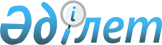 Некоторые вопросы фосфорной промышленностиПостановление Правительства Республики Казахстан от 2 сентября 1999 года № 1298

     В связи с признанием акционерного общества "Фосфор" (г. Шымкент) банкротом в соответствии с Законом Республики Казахстан Z970067_ "О банкротстве", учитывая важное стратегическое значение акционерного общества "Фосфор" (г. Шымкент) и производственного кооператива "Новоджамбулский фосфорный завод" (г. Тараз), а также тяжелое финансовое положение, сложившееся на предприятиях фосфорной промышленности, Правительство Республики Казахстан постановляет: 

      1. Установить особые условия, порядок реализации конкурсной массы и дополнительные требования к покупателям акционерного общества "Фосфор", предусматривающие: 

      1) изначально, продажу имущественного комплекса единым лотом; при отсутствии покупателей - формирование для продажи нескольких лотов по согласованию с Министерством энергетики, индустрии и торговли Республики Казахстан и акимом Южно-Казахстанской области; 

      2) в случае недостаточности средств, полученных от реализации конкурсной массы, последующее удовлетворение покупателями требований кредиторов первой и третьей очередей на условиях и в сроки, согласованные с акимом Южно-Казахстанской области; 

      3) проведение третьих и последующих торгов по голландскому методу и признание их состоявшимися при единственном участнике. 

      Сноска. Пункт 1 - в редакции постановления Правительства РК от 28 июля 2000 г. N 1159 P001159_ . 

      2. Министерству государственных доходов Республики Казахстан в установленном законодательством порядке принять меры по инициированию процедуры банкротства производственного кооператива "Новоджамбулский фосфорный завод" (г. Тараз), имеющего задолженность по налогам и другим обязательным платежам в бюджет. 

      3. Реализацию конкурсной массы производственного кооператива "Новоджамбулский фосфорный завод" (г. Тараз) осуществить на условиях и в порядке, установленным пунктом 1 настоящего постановления для акционерного общества "Фосфор" (г. Шымкент). 

      4. Контроль за исполнением настоящего постановления возложить на Заместителя Премьер-Министра Республики Казахстан Павлова А.С. 

      5. Настоящее постановление вступает в силу со дня подписания. 

 

     Премьер-Министр  Республики Казахстан 

     (Специалисты: Склярова И.В.,                   Кушенова Д.С.)
					© 2012. РГП на ПХВ «Институт законодательства и правовой информации Республики Казахстан» Министерства юстиции Республики Казахстан
				